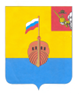 РЕВИЗИОННАЯ КОМИССИЯ ВЫТЕГОРСКОГО МУНИЦИПАЛЬНОГО РАЙОНА162900, Вологодская область, г. Вытегра, пр. Ленина, д.68тел. (81746) 2-22-03 факс (81746) ______,       e-mail: revkom@vytegra-adm.ruЗАКЛЮЧЕНИЕпо результатам экспертизы проекта постановления Администрации сельского поселения Андомское «Об утверждении муниципальной программы «Комплексная программа по обеспечению мер пожарной безопасности муниципального образования сельское поселение Андомское на 2023 – 2027 годы»27.02.2023 г.                                                                                 г. Вытегра          Заключение Ревизионной комиссии Вытегорского муниципального района на проект постановления администрации сельского поселения Андомское «Об утверждении муниципальной программы «Комплексная программа по обеспечению мер пожарной безопасности муниципального образования сельское поселение Андомское на 2023 – 2027 годы»  подготовлено в соответствии с требованиями Бюджетного кодекса Российской Федерации, Положения о Ревизионной комиссии Вытегорского муниципального района. 1. Основание для проведения экспертизы: п.2 ст.157 Бюджетного кодекса Российской Федерации, п.7 ч.2 ст.9 Федерального закона от 07.02.2011 № 6 –ФЗ «Об общих принципах организации и деятельности контрольно – счетных органов субъектов Российской Федерации и муниципальных образований», Положение о Ревизионной комиссии Вытегорского муниципального района, утвержденное Решением Представительного Собрания Вытегорского муниципального района от 30.09.2021 года № 458.2. Цель экспертизы: - подтверждение соответствия муниципальной программы основным направлениям государственной политики, установленным законами, иными нормативными правовыми актами Российской Федерации, Вологодской области и муниципального образования в сфере обеспечения повышения уровня культуры на территории муниципального образования, а также достаточность запланированных мероприятий и реалистичность ресурсов для достижения целей и ожидаемых результатов муниципальной программы;  - подтверждение полномочий по установлению расходного обязательства, подтверждение обоснованности размера расходного обязательства, установление экономических последствий принятия нового расходного обязательства для бюджета муниципального образования. 3. Основные задачи экспертизы:- проверка соответствия муниципальной программы нормативным правовым актам и документам стратегического характера;- анализ структуры муниципальной программы;-  анализ системы финансирования, оценки эффективности и контроля муниципальной программы. 4. Предмет экспертизы: проект муниципальной программы. 5. Объект экспертизы: ответственный исполнитель муниципальной программы – Администрация сельского поселения Андомское (далее – Администрация поселения).  6. Порядок проведения экспертизы: финансово – экономическая экспертиза проекта муниципальной программы осуществлялась с учетом предусмотренного порядка разработки, реализации и оценки эффективности реализации муниципальных программ сельского поселения Андомское, утвержденного постановлением администрации сельского поселения Андомское от 15.09.2020 г. № 67 «Об утверждении Порядка разработки, реализации и оценки эффективности реализации муниципальных программ сельского поселения Андомское» (далее – Порядок), в соответствии со статьей 179 Бюджетного кодекса Российской Федерации.    7.Экспертиза проведена: аудитором Ревизионной комиссии ВМР Нестеровой О.Е.   Согласно статьи 179 Бюджетного кодекса Российской Федерации муниципальные программы утверждаются муниципальным правовым актом администрации муниципального образования. Сроки реализации муниципальных программ определяются местной администрацией муниципального образования в устанавливаемом ими порядке. Порядок принятия решений о разработке муниципальных программ, формирования и реализации указанных программ устанавливается муниципальным правовым актом местной администрации муниципального образования. Объем бюджетных ассигнований на финансовое обеспечение реализации муниципальных программ утверждается решением о бюджете по соответствующей каждой программе целевой статье расходов бюджета.         В целях реализации положений статьи 179 Бюджетного Кодекса Российской Федерации принято постановление администрации сельского поселения Андомское от 15.09.2020 г. № 67 «Об утверждении Порядка разработки, реализации и оценки эффективности реализации муниципальных программ сельского поселения Андомское».Проектом постановления администрации сельского поселения Андомское предлагается утвердить муниципальную программу «Комплексная программа по обеспечению мер пожарной безопасности муниципального образования сельское поселение Андомское на 2023 – 2027 годы»  » (далее – Программа).         В соответствии со статьей 14 Федерального закона от 06.10.2003 г. № 131 –ФЗ «Об общих принципах организации местного самоуправления в Российской Федерации», статьи 3 Устава сельского поселения Андомское, принятого решением Совета сельского поселения Андомское от 30 мая 2017 г. № 21 «О принятии Устава сельского поселения Андомское» к вопросам местного значения сельского поселения относится обеспечение первичных мер пожарной безопасности в границах населенных пунктов поселения. Реализация мероприятий Программы осуществляется в пределах полномочий органа местного самоуправления. Анализ структуры муниципальной программы и её соответствие действующему порядку разработки муниципальных программ        Экспертиза показала, что муниципальная программа не соответствует в полной мере Порядку разработки, реализации и оценки эффективности реализации муниципальных программ, утвержденному постановлением администрации сельского поселения Андомское от 15.09.2020 г. № 67 «Об утверждении Порядка разработки, реализации и оценки эффективности реализации муниципальных программ сельского поселения Андомское».        Муниципальная программа соответствует основным направлениям государственной политики, установленным законами, иными нормативными правовыми актами Российской Федерации, Вологодской области, Вытегорского района и муниципального образования в сфере обеспечения первичных мер пожарной безопасности в границах населенных пунктов поселения. Программа принята для решения актуальных для сельского поселения Андомское проблем, решение которых программным методом является целесообразным и необходимым.          Цель муниципальной программы: обеспечение пожарной безопасности населения сельского поселения Андомское.          Цель Программы соответствуют поставленным проблемам.         Задачи муниципальной программы:1. Создание необходимых условий для обеспечения пожарной безопасности. 2. Защита жизни и здоровья граждан. 3. Организация обучения мерам пожарной безопасности и пропаганда пожарно-технических знаний.4. Обеспечение надлежащего состояния источников противопожарного водоснабжения.            Задачи сформулированы как мероприятия и не отражают конечный результат.  Задача «Защита жизни и здоровья граждан» не относится согласно Федеральному закону от 22.07.2008 № 123 –ФЗ «Технический регламент о требованиях пожарной безопасности» к мерам первичной пожарной безопасности. Задача не относится к полномочиям муниципального образования и имеет глобальный характер.         Согласно Порядку основное мероприятие должно быть направлено на решение конкретной задачи (пункт 3.3.3). Формулировки основных мероприятий не позволяют определить на достижение какой конкретной задачи направлено конкретное мероприятие.          Формулировка Основного мероприятия «Мероприятия по обеспечению пожарной безопасности» в решении о бюджете не соответствует формулировке в Программе «Общие мероприятия по обеспечению пожарной безопасности».         Программой предусмотрено 4 целевых показателя.Утверждаемые показатели не отражают результат достижения всех поставленных задач.  Отсутствует четкое понимание достижение какой задачи измеряется показателем «Доля организованных и проведенных мероприятий от числа запланированных мероприятий по пожарной безопасности».  Не указаны единицы измерения целевых показателей.          Отсутствует прямая связь между целевыми показателями и ожидаемыми результатами. Согласно Порядку ожидаемые результаты должны представлять собой целевые показатели со значениями.         Общий объем финансирования Программы – 254,8 тыс. рублей, в том числе по годам: 2023 год – 30,0 тыс. рублей, 2024 год – 28,0 тыс. рублей, 2025 год – 28,0 тыс. рублей, 2026 год – 85,4 тыс. рублей, 2027 – 83,4 тыс. рублей. Источник финансирования – бюджет сельского поселения Андомское (собственные средства бюджета). Объемы финансового обеспечения на 2023-2025 годы соответствуют решению о бюджете сельского поселения Андомское на 2023 год и плановый период 2024 и 2025 годов.             Ревизионная комиссия рекомендует:- разработать приложение «Финансовое обеспечение муниципальной программы (подпрограммы муниципальной программы) за счет средств бюджета» согласно Приложению 5 к Порядку;- уточнить задачи Программы, ожидаемые конечные результаты;- указать единицы измерения целевых показателей;- привести к единообразию формулировки мероприятий в бюджете и Программе.           Выводы и предложения.        Рассматриваемый проект постановления администрации сельского поселения Андомское «Об утверждении муниципальной программы «Комплексная программа по обеспечению мер пожарной безопасности муниципального образования сельское поселение Андомское на 2023 – 2027 годы» соответствует требованиям Бюджетного кодекса Российской Федерации, Федерального закона № 131-ФЗ от 06.10.2003 «Об общих принципах организации местного самоуправления в Российской Федерации», Положению о бюджетном процессе в сельском поселении Андомское, но не в полной мере соответствует Порядку разработки, реализации и оценки эффективности реализации муниципальных программ, утвержденному постановлением администрации сельского поселения Андомское от 15.09.2020 г. № 67 «Об утверждении Порядка разработки, реализации и оценки эффективности реализации муниципальных программ сельского поселения Андомское». Проект может быть рассмотрен с учетом рекомендаций.Аудитор Ревизионной комиссии                                                 О.Е. НестероваПоказательСоответствует, (не соответствует) ПорядкуПримечаниеНаличие и надлежащее оформление паспорта муниципальной программыСоответствуетНаличие характеристики сферы действия муниципальной программы, включая описание текущего состояния, основных проблем в указанной сфере и перспектив её развитияСоответствуетХарактеристика сферы реализации Программы отражена в текстовой части Программы. Наличие цели, задач и сроков реализации муниципальной программы          Соответствует.Сроки реализации Программы 2023-2027 годыРесурсное обеспечение муниципальной программы за счет всех источниковСоответствует.Финансовое обеспечение Программы отражено в текстовой части Программы. Отсутствует приложение «Финансовое обеспечение муниципальной программы (подпрограммы муниципальной программы) за счет средств бюджета» - нарушение пункта 3.3.4 Порядка.Обоснование выделения и включения в муниципальную программу подпрограмм-Подпрограммы не предусмотрены.Перечень программных мероприятий с указанием сроков их исполнения, исполнителей, стоимости по каждому мероприятию на весь период реализации муниципальной программы (в том числе по годам), структуры источников финансированияСоответствует.Характеристика основных мероприятий Программы отражена в текстовой части Программы без указания исполнителей, источников финансирования.Основные мероприятия сформированы так, что реализация одного мероприятия направлена на достижение более чем одной задачи – нарушение пункта 3.3.3 ПорядкаПеречень мероприятий составляют мероприятия, выполнение которых возможно в рамках основной деятельности.    Наличие технико-экономического обоснования расходных обязательств -Наличие прогноза конечных результатов реализации муниципальной программыСоответствует.отсутствует прямая связь между целевым показателем и ожидаемыми результатами.Наличие оценки эффективности муниципальной программы -Предусмотрено Постановлением 15.09.2020 г. № 67Наличие форм и методов контроля реализации муниципальной программы.-Предусмотрено Постановлением 15.09.2020 г. № 67